МБУ ДО ЦВРШолоховский Центр внешкольной работы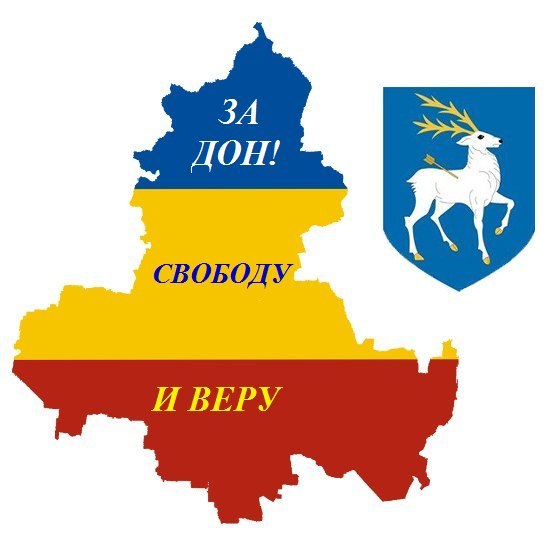 Отчето результатах деятельности Шолоховского Центра внешкольной работыпо реализации казачьего компонентав рамках программы МБУ ДО ЦВР «Край Донской, лазоревый»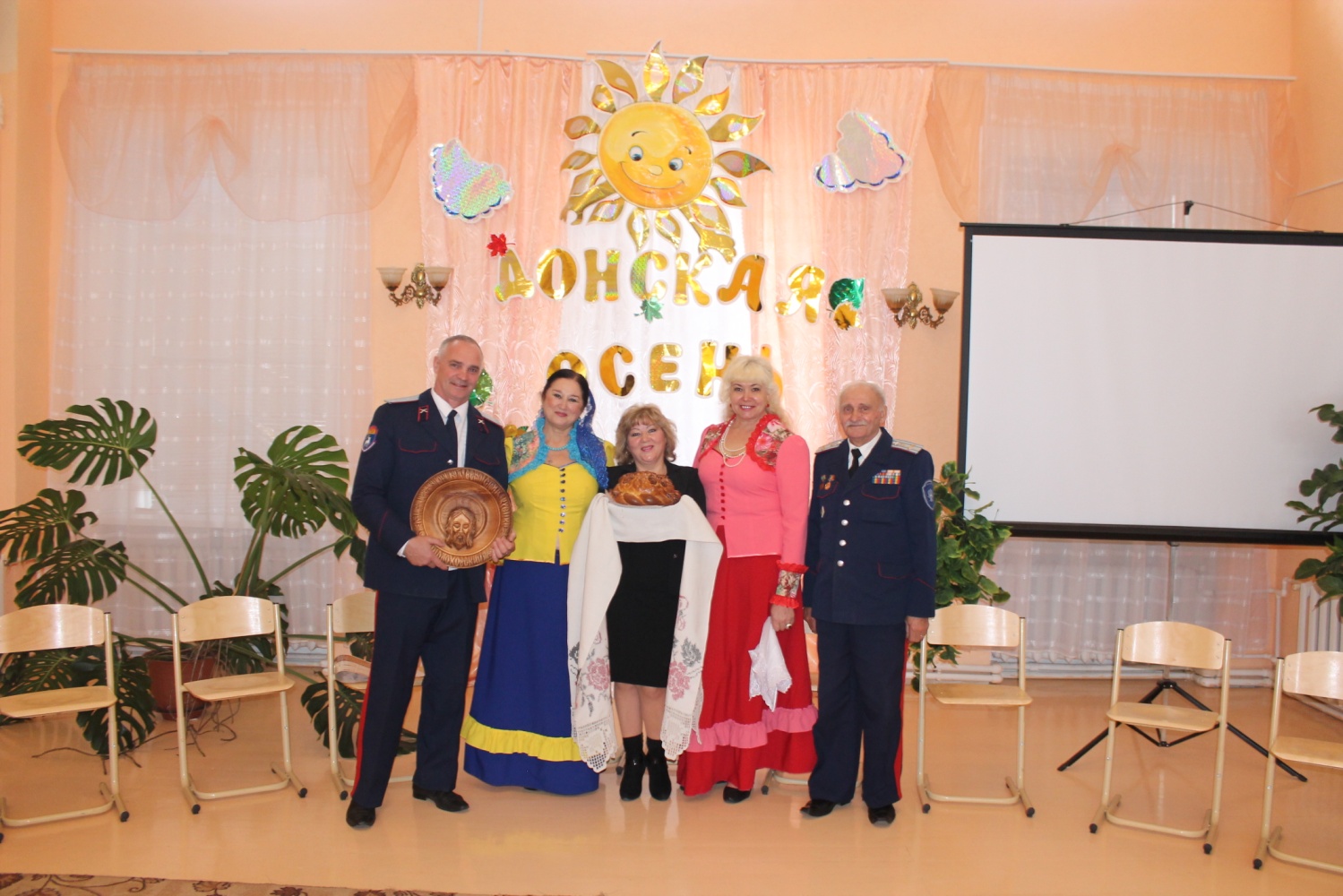 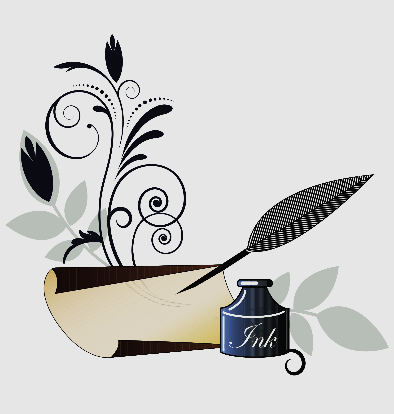 2015 учебный год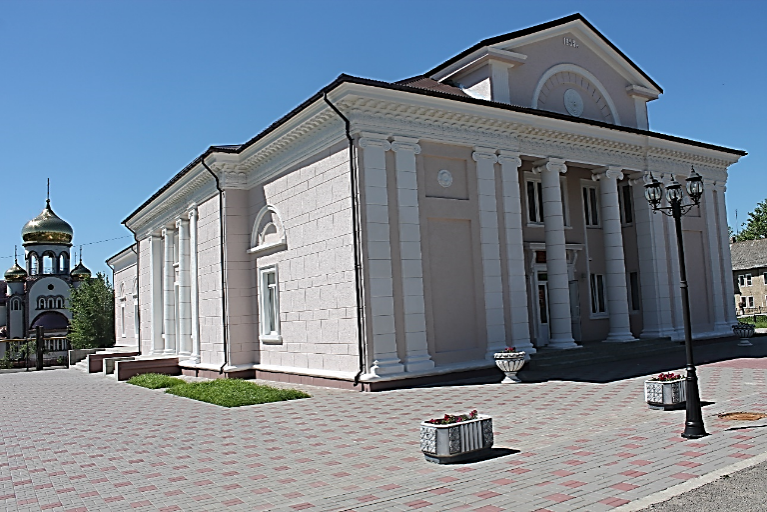 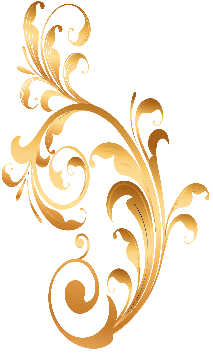 Жизнь казака должна принадлежать Отечеству, свободному от оков, и   народу твоему, сердце – Дону и земле   родной, душа – Богу, честь же – никому!Изучение истории родной земли является важнейшим направлением в воспитании у молодежи патриотизма, чувства любви к нашей великой Отчизне. Ведь только у человека, воспитанного на знании, памяти, любви к родному краю, у человека, осознающего личную связь с прошлым, можно сформировать мировоззрение настоящего Гражданина, ответственного за настоящее и будущее своей страны. Нынешние юные казачата – это «завтра» России.Вопрос о приобщении подрастающего поколения к традиционным духовным ценностям является чрезвычайно актуальным. В связи с этим особую значимость приобретает традиционная культура, так как одной из наиболее важных её функций является воспитательная, т.е. «приобщение и усвоение человеком системы ценностей присущих его народу».    В нашем Центре успешно и активно внедряются социально-педагогические идеи деятельности и образа жизни. Традиции, стиль и методы работы нашего учреждения максимально учитывают особенности социума, следствием чего является накопление детьми опыта гражданского поведения, получение квалифицированной помощи в различных аспектах их социальной жизни, обеспечение духовного и физического роста.Обновляется содержание дополнительного образования подросткового возраста жителей нашего поселка за счёт развития программ в нашем Центре по созданию целостного представления о самобытной культуре донского казачества.Приказом  № 872  от 13.10.2011 г. нашему Центру присвоен статус «Казачье».Концепция воспитания обучающихся МОУ ДОД ЦВР в традициях культуры Донского казачества разработана для образовательного учреждения со статусом «казачье», оказывающего услуги по дополнительному образованию детей.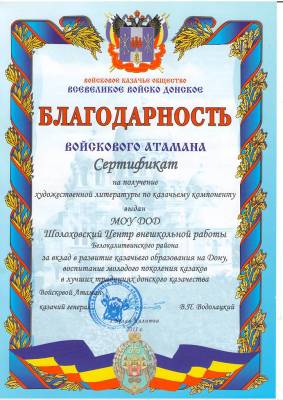 Концепция направлена на то, чтобы помочь детям войти в общество, сформировать у них стремление к постоянному его обновлению, создать условия для творчества, через многообразие формирующейся деятельности.  Только познав мир и себя, как его частицу, вступая в разнообразные отношения с людьми, ребенок становится членом общества.       Обучение и воспитание детей строится на основе преемственности поколений, уникальности природной и культурно- исторической среды, как важнейшего фактора развития территории.Природное, культурно-историческое, социально- экономическое своеобразие местности предопределяет отбор содержания образования, усвоение которого позволяет детям адаптироваться к условиям жизни в ближайшем социуме, проникнуться любовью к родной земле. Содержание концепции воспитания направлено на формирование у обучающихся духовно- нравственных ориентаций, развитию их творческого потенциала, толерантности в условиях многонациональной среды.Цель концепции:      Формирование и развитие личности обучающихся, способного строить достойную жизнь в новых экономических условиях, опираясь на историческое духовное наследие донского края.Основные направления работы:Воспитание эстетического вкуса, любви к прекрасному.Формирование на основе общечеловеческих ценностей и христианской морали чувств патриотизма.Формирование и совершенствование трудовых навыков.Воспитание в лучших традициях казачества.Усиление патриотического воспитания и пропаганда исторических и военных традиций донского казачества.Повышение профессионального уровня педагогов, реализующих казачий компонент.Центр ставит перед собой следующие задачи:Формирование на основе общечеловеческих ценностей и христианской морали чувства патриотизма, гражданственности, личной ответственности за судьбу России, Дона.Воспитание обучающихся в лучших традициях казачества.Совершенствование трудовых навыков.Воспитание эстетического вкуса, любви к прекрасному.Формирование ценностного отношения к казачеству, к его истории, роли, историческому месту и перспективам развития.Укрепление связи образовательного учреждения и семьи.Формирование у обучающихся таких качеств, как честность, отзывчивость, доброта, чувство справедливости, нетерпимость ко лжи и эгоизму.Пропаганда здорового образа жизни.Развитие устойчивой потребности в самосовершенствовании и самообразовании.Модель выпускника казачьего Центра– это ориентир, на который направлено образование. Это человек, обладающий способностью к самоопределению, т.е. ответственно относящийся к деятельности, не испытывающий неопределенности и дискомфорта, адекватный ситуации, осуществляющий неслучайный выбор.В нашем Центре со статусом «казачье» сформирована воспитательная система, способствующая становлению личности донского казака и казачки. С целью приобщения к обычаям, традициям и культуре Донского казачества проводятся большие массовые мероприятия «Большой бабушкин сундук», «Казачья карусель», «Посвящение в казачата» и другие. Учащиеся изучают заповеди казаков, инсценируют обряды, дают клятву, любить свою Родину и родной край.      Огромную роль в развитии духовно-нравственных традиций, патриотическом воспитании учащихся Центра играют проводимые мероприятия, совместно с казачьим юртом и Администрацией района, в связи с этим появились традиционные мероприятия: православные праздники, фестивали, конкурсы, среди которых семейный праздник «Казачьему роду нет переводу». Главные герои - праздника- это казачьи династии, со своей историей и традициями.  Проводится конкурс между детскими объединениями Центра, «Юная казачка» -это праздник красоты, юности и казачьего задора. Участницы конкурса рассказывают о своей родословной, каждая не без гордости подчеркивает, что она принадлежит к казачьему роду. Традиционно проводятся фольклорные мероприятия: «Откуда мы родом», «День Донской казачки», праздники «Широкая масленица», «Покров Батюшка», «Троицкие гуляния».Таким образом, в Центре сформирована эффективная система реализации историко-культурного компонента, которая способствует сохранению исторической памяти и развитию духовно-нравственных традиций казачества. Педагоги целенаправленно ведут работу совместно с родителями по гражданскому воспитанию, основанному на казачьих традициях и культурно-исторических особенностях Донского края. Ведь история Донского казачества - это коллективная память нашего народа, обращенная как в прошлое, так и в будущее. 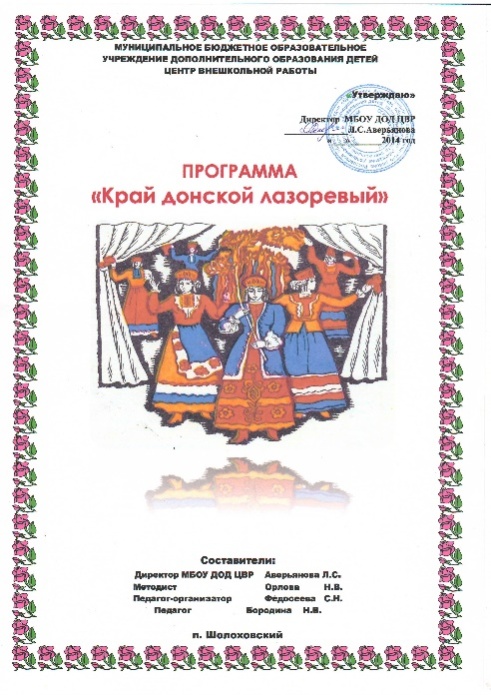 В рамках Концепции воспитательной системы МОУ ДОД ЦВР творческий коллектив под руководством директора Центра Аверьяновой Людмилы Станиславовны разработал программу «Край Донской, лазоревый». Основным назначением программы является: связь с историей казачества, его культурой и бытом.Достоинством программы «Край Донской лазоревый» является предоставление разнообразных форм работы с обучающимися. Для обучающихся Центра по каждому ориентиру, в зависимости от года занятий, предлагаются беседы, тесты, конкурсные программы, ролевые познавательные игры и другие формы работы по мере их усложнения. В течение года проводятся наблюдения за учащимися, что позволяет в конце полугодия провести анализ по предложенным ориентирам программы. Предусматриваются массовые мероприятия и итоговые дела. Программа «Край, Донской, лазоревый»  реализуется ежегодно.Тема  2015-2016 учебного года в рамках программы «Край Донской лазоревый»: «Педагогическое мастерство, как фактор формирования личности в условиях модернизации образования с уклоном на историческое духовное наследие Донского края»Цели и задачи:приобщение молодежи к народным традициям казачества Донского края;гражданско-патриотическое воспитание подрастающего поколения;обеспечение исторической преемственности поколений и развитие казачьей культуры.Встречи с интересными людьми (ветеранами ВОВ, участниками боевых действий в «горячих» точках, представителями Усть- Белокалитвинского казачьего юрта, атаманом поселка)Тематические вечера, посвященные знаменательным датам («День донской казачки», День вывода войск из Афганистана, День защитника Отечества «Казак в сорте, как в бою, славит Родину свою», «Юная казачка», посвященный международному женскому дню, и другие).Праздничные концерты, посвященные календарным праздникам (День донской казачки», Праздник матери, День защитника Отечества, Международный женский день.)Христианские праздники (праздник Покрова, Масленица, Рождественские праздники, праздники Пасхи).Спортивно- развлекательные мероприятия (спортивные соревнования, викторины, эстафеты, военно- спортивная игра  и др.)Субботники, операции милосердия (акция «Живи, родник», «Не останься в стороне, если столько дел в стране», операции «Забота», «Милосердие»).Походы, экскурсии, посадка деревьев, цветов. (Поездки по историческим местам донской земли, операция «Заходи в зеленый дом», экскурсии в природу).Фольклорные праздники (конкурс казачьих династий «Казачьему роду нет переводу», «Казачья свадьба», «Проводы казака в армию»).Выставки декоративно- прикладного искусства (поделки, рисунки и т.д.)Сборы экспонатов и материалов о казачестве.Литературные гостиные («Донские посиделки», «Устное народное творчество- пословицы, поговорки, сказки, песни донских казаков», «Слава донцов от предков и отцов» и др.).Конкурсы («Юный атаман», «Знатоки истории Донского края», «Юная казачка», «Казак славу хранит крепче, чем гранит» и другие.).Беседы.Трудовые десанты.Военно- патриотическая работа поисково- исследовательская работа, смотры строя и песни, смотры инсценированной песни,др.)В нашем Центре работают 20 педагогов, которые осуществляют свою учебно - воспитательную деятельность в рамках программы «Край Донской, лазоревый!».     Воспитательно-образовательной деятельностью Центра охвачено 872 учащихся от 5 до 18 лет. В течение  трёх лет 2012-2015 гг. проведено более ста праздников, массовых мероприятий, учебных и открытых занятий, викторин, экскурсий, спортивных состязаний, в которых активное участие принимают педагоги Центра, работающие по реализации казачьего компонента. Наши учащиеся принимают активное участие в праздничных концертах ко Дню Учителя, Дню нашего посёлка и др,. Традиционные осенние выставки декоративно-прикладного творчества, которые проводятся ежегодно в Белокалитвинском Дворце культуры всегда украшены выступлением фольклорной группой «Весёлых ложкарей», которые ярко представляют донские традиции и обычаи. Учащиеся физкультурно-спортивного направления проводят различные состязания с эстафетами и преодолением «Полосы препятствий», в проведении которых используются элементы казачьих игр. Ребята всегда  показывают хорошую готовность, награждаются победители личных первенств и команды, занявшие призовые места.Центр внешкольной работы посёлка Шолоховский - это мир творчества, проявления и раскрытия каждым ребёнком своих интересов, своих увлечений, своего «Я». Ведь главное, что здесь ребёнок делает выбор, свободно проявляет свою волю, раскрывается как личность.Казачье воспитание – это система, которая предусматривает формирование и развитие социально-значимых ценностей, гражданственности и патриотизма. В средствах, основанных на казачьих традициях, заложены огромные возможности для позитивного воздействия на духовный мир и физическое состояние подрастающего поколения. Казаки - народ, имеющий свою культуру, историю и память, славное прошлое. Казачество, дела и заветы предков дают нам право с гордостью сказать: «Слава Тебе, Господи, что мы казаки!» В казачестве общее всегда было выше личного. Казаки всегда служили родной земле - Святой Руси, своему народу и своему государству.Таким образом, работая в таком направлении, можно с уверенностью сказать, что мы воспитаем из казачат и молодежи надежных патриотов и защитников России!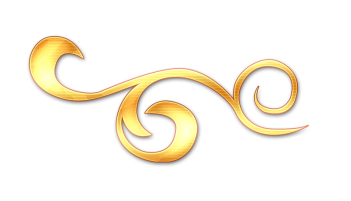 Перечень мероприятий по реализации казачьего компонентана ноябрь, декабрь 2015 года «Волшебница осень», открытое занятие по лозоплетению». (Изготовление донского сувенира). /педагог Бородина Н.В./«Старый бабушкин сундук» (быт, нравы, казачьи традиции – массовое развлекательное мероприятие для детей).«Гуляние в казачьей станице» массовое развлекательное мероприятие.«Кто такие казаки». Воспитательное мероприятие по ознакомлению  с историей казачества в целом, о судьбах отдельных казаков, об истории Донского края, об искусстве, ремёслах и традициях Дона. /педагог Резниченко Н.М./«История нашего хуторка» (приобщение к национальной культуре Донского края). /педагог Богданова А.К./Изготовление поделки: Кукла скрутка оберег «Сонница» (расширить представление учащихся о воспитании детей в казачьей семье). /педагог Алексеенко Л.Н./Изготовление поделки: Оберег для дома «Веничек» (изготовление изделия своими руками для украшения интерьера дома)./педагог Черенкова А.П/Изготовление поделки: Оберег «Домовой». /педагог Теплякова Е.А./ «Казачьи посиделки». (Воспитательное мероприятие с ознакомлением донских казачьих традиций). /педагог Лузан Т.Ю./«Сказки бабушек да дедушек про Донскую сторонушку» (Воспитательное мероприятие с ознакомлением донских казачьих традиций). /педагог Михайловская И.Н./ «Казачий фольклорный час». Воспитание аккуратности, коммуникабельности, бережного отношения к человеку труда, воспитание чувства любви к природе Донского края. /педагог Бабичева И.П./ «Донские ремёсла» учебное занятие с показом презентации. (Пропаганда исторических традиций казачества. /педагог Аверьянова Л.С./